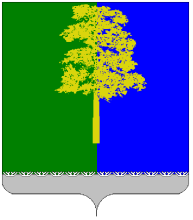 ХАНТЫ-МАНСИЙСКИЙ АВТОНОМНЫЙ ОКРУГ – ЮГРАДУМА КОНДИНСКОГО РАЙОНАРЕШЕНИЕО внесении изменений в решение Думы Кондинского района от 2 июня 2011 года № 97 «Об утверждении Порядка назначения, перерасчета и выплаты пенсии за выслугу лет лицам, замещавшим муниципальные должности на постоянной основе в органах местного самоуправления Кондинского района, и Порядка назначения, перерасчета и выплаты пенсии за выслугу лет лицам, замещавшим должности муниципальной службы в органах местного самоуправления Кондинского района»На основании статьи 4 Закона Ханты-Мансийского автономного округа – Югры от 24 октября 2005 года № 89-оз «О государственных должностях Ханты-Мансийского автономного округа – Югры», постановления Правительства Ханты-Мансийского автономного округа  - Югры от 26 марта 2004 года № 113-п «О Порядке назначения, перерасчета и выплаты пенсии за выслугу лет лицам, замещавшим государственные должности Ханты-Мансийского автономного округа - Югры и должности государственной гражданской службы Ханты-Мансийского автономного округа - Югры, ежемесячного пожизненного денежного содержания лицу, замещавшему должность Губернатора Ханты-Мансийского автономного округа – Югры»,Дума Кондинского района решила:1. Внести в решение Думы Кондинского района от 2 июня 2011 года № 97 «Об утверждении Порядка назначения, перерасчета и выплаты пенсии за выслугу лет лицам, замещавшим муниципальные должности на постоянной основе в органах местного самоуправления Кондинского района, и Порядка назначения, перерасчета и выплаты пенсии за выслугу лет лицам, замещавшим должности муниципальной службы в органах местного самоуправления Кондинского района» (с изменениями от 30 июня 2011 года № 107, от 26 апреля 2012 года № 230, от 13 сентября 2012 года № 263, от 26 июня 2013 года № 356, от 30 апреля 2014 года № 456, от 24 июня 2015 года № 578, от 16 февраля 2016 года № 62, от 26 января 2017 года № 201, от 06 июня 2017 года № 268) (далее – решение) следующие изменения:1) В приложении 1 к решению:а) пункт 5.3 раздела 5 изложить в следующей редакции:«5.3. Месячное денежное содержание для определения среднемесячного заработка, из которого исчисляется пенсия за выслугу лет, состоит из:- ежемесячного денежного вознаграждения;- 5,4 ежемесячного денежного поощрения;- ежемесячной надбавки к должностному окладу за работу со сведениями, составляющими государственную тайну;- ежемесячной процентной надбавки за работу в районах Крайнего Севера и приравненных к ним местностях;- ежемесячной надбавки по районному коэффициенту за работу в районах Крайнего Севера и приравненных к ним местностях.».б) Приложение 2 к Порядку изложить в следующей редакции:«СПРАВКАо размере среднемесячного заработка лица, замещавшего муниципальную должность на постоянной основе* Месячное денежное содержание на дату прекращения полномочий 2) В приложении 2 к решению:а) подпункт 7 пункта 3.8 раздела 3 изложить в следующей редакции:«7) заявление о включении в стаж муниципальной службы для назначения пенсии за выслугу лет периодов замещения отдельных должностей руководителей и специалистов на предприятиях, в учреждениях и организациях, знания и опыт работы в которых были необходимы им для выполнения должностных обязанностей по замещаемым должностям муниципальной службы (далее - заявление об иных периодах), форма которого предусмотрена приложением 7 к настоящему Порядку.».б)пункт 3.8 раздела 3 дополнить абзацем девятым следующего содержания:«Полномочия по включению в стаж муниципальной службы для назначения пенсии за выслугу лет иных периодов работы (службы) возлагаются на Комиссию.».в)пункт 3.17 раздела 3 дополнить абзацем вторым следующим содержанием: «Отказ в зачете иных периодов в стаж муниципальной службы мотивируется в уведомлении  (приложение 8 к настоящему Порядку).».г) пункт 5.3 раздела 5 изложить в следующей редакции:«5.3. В целях исполнения настоящего Порядка месячное денежное содержание лиц, замещающих должности муниципальной службы состоит из:должностного оклада;ежемесячной надбавки за классный чин;ежемесячной надбавки к должностному окладу за особые условия муниципальной службы;ежемесячной надбавки к должностному окладу за выслугу лет;ежемесячной надбавки к должностному окладу за работу со сведениями, составляющими государственную тайну;0,8 ежемесячного денежного поощрения;ежемесячной процентной надбавки за работу в районах Крайнего Севера и приравненных к ним местностях;ежемесячной надбавки по районному коэффициенту за работу в районах Крайнего Севера и приравненных к ним местностях.».д) Приложение 2 к Порядку изложить в следующей редакции:«Справка
о размере среднемесячного заработка лица, замещавшего должность муниципальной службые) дополнить приложением 7 к Порядку следующего содержания:ЗАЯВЛЕНИЕВ  соответствии  со  статьей  18  Закона  Ханты-Мансийского автономного округа  -  Югры от 20.07.2007 № 113-оз «Об отдельных вопросах муниципальной службы   в   Ханты-Мансийском  автономном  округе  -  Югре»  прошу  включить (засчитать)  в стаж муниципальной службы иные периоды работы, опыт и знания по  которой  необходимы  были  для  выполнения  обязанностей  по замещаемой должности      муниципальной      службы,     с     ______________ по _____________________________________________________________________________(должность, наименование организации)В указанный период работы занимался(ась) вопросами _____________________________________________________________________________________________________________________________________________________________________________________________________________(перечислить   характер  деятельности,  род  занятий,  выполнявшихся  вуказанной должности)Опыт   и   знания,   приобретенные   в   вышеуказанный  период  работы, способствовали  повышению  качества  и  эффективности работы для выполнения обязанностей________________________________________________________________(перечислить  обязанности  в  соответствии  с  должностной  инструкцией)по замещаемой должности ________________________________________________________________________________________________________________________________(наименование должности)________________________________________________________________(Ф.И.О., подпись и дата)».ж)дополнить приложением 8 к Порядку следующего содержания:УВЕДОМЛЕНИЕот _________________ 20__ г. № _____Уведомляем  Вас,  что Ваше заявление о включении в стаж муниципальной  службы для назначения пенсии за выслугу лет периодов замещения с __________________ по ___________________         (должность, наименование организации)рассмотрено комиссией по назначению пенсии за выслугу лет лицам, замещавшим муниципальные должности на постоянной основе и лицам, замещавшим должности муниципальной службы в органах местного самоуправления Кондинского района (далее - Комиссия).На  основании решения Комиссии от ___________________ года Вам отказанов зачете иных периодов работы в стаж муниципальной службы для назначения      пенсии      за      выслугу      лет      в     связи     с____________________________________________________________________________________________________________________________                        (указать основание отказа)Руководитель                                                         _____________________                                                                         (подпись, инициалы, фамилия)».2. Настоящее решение обнародовать в соответствии с решением Думы Кондинского района от 27 февраля 2017 года № 215 «Об утверждении Порядка опубликования (обнародования) муниципальных правовых актов и другой информации органов местного самоуправления муниципального образования Кондинский район» и разместить на официальном сайте органов местного самоуправления муниципального образования Кондинский район.3. Настоящее решение вступает в силу после его обнародования.4. Контроль за выполнением настоящего решения возложить                   на председателя Думы Кондинского района Ю.В. Гришаева и главу Кондинского района А.В. Дубовика в соответствии с их компетенцией.Председатель Думы Кондинского района                                  Ю.В. ГришаевИсполняющий обязанности главы Кондинского района                                                             А.А.Яковлевпгт. Междуреченский19 сентября 2017 года№ 320Среднемесячный заработокСреднемесячный заработокСреднемесячный заработок(фамилия, имя, отчество)(фамилия, имя, отчество)(фамилия, имя, отчество)(фамилия, имя, отчество)(фамилия, имя, отчество)замещавшего муниципальную должность на постоянной основезамещавшего муниципальную должность на постоянной основезамещавшего муниципальную должность на постоянной основезамещавшего муниципальную должность на постоянной основезамещавшего муниципальную должность на постоянной основезамещавшего муниципальную должность на постоянной основе(наименование должности)(наименование должности)(наименование должности)(наименование должности)(наименование должности)(наименование должности)(наименование должности)(наименование должности)за период сза период спосоставлял:(день, месяц, год)(день, месяц, год)(день, месяц, год)(день, месяц, год)(день, месяц, год)За 12 месяцев(рублей, копеек)Месячное денежное содержание (*)Месячное денежное содержание (*)За 12 месяцев(рублей, копеек)процентоврублей, копеекI.Средний заработок:1) ежемесячное денежное вознаграждение2) ежемесячное денежное поощрение__ х 5,43) ежемесячная надбавка к должностному окладу за работу со сведениями, составляющими государственную тайну4) ежемесячная процентная надбавка за работу в районах Крайнего Севера и приравненных к ним местностях5) ежемесячная надбавка по районному коэффициенту за работу в районах Крайнего Севера и приравненных к ним местностях6) отработано рабочих дней-II.Итого-III.Среднемесячный заработок, исчисленный для начисления пенсии за выслугу лет--IV/Предельный среднемесячный заработок (0,8 денежного содержания)--Руководитель Руководитель (подпись, фамилия, инициалы)(подпись, фамилия, инициалы)Главный бухгалтер(подпись, фамилия, инициалы)(подпись, фамилия, инициалы)(подпись, фамилия, инициалы)Место для печатиДата выдачи(число, месяц, год)».(число, месяц, год)».Среднемесячный заработокСреднемесячный заработокСреднемесячный заработок(фамилия, имя, отчество)(фамилия, имя, отчество)(фамилия, имя, отчество)(фамилия, имя, отчество)(фамилия, имя, отчество)(фамилия, имя, отчество)замещавшего должность муниципальной службызамещавшего должность муниципальной службызамещавшего должность муниципальной службызамещавшего должность муниципальной службызамещавшего должность муниципальной службызамещавшего должность муниципальной службы(наименование должности)(наименование должности)(наименование должности)(наименование должности)(наименование должности)(наименование должности)(наименование должности)(наименование должности)(наименование должности)за период спосоставляет:составляет:(день, месяц, год)(день, месяц, год)(день, месяц, год)(день, месяц, год)(день, месяц, год)(день, месяц, год)За 12 месяцев(рублей, копеек)В месяцВ месяцЗа 12 месяцев(рублей, копеек)процентоврублей, копеек1. Средний заработок:1) должностной оклад-2) надбавки к окладу за:-а) классный чинб) выслугу летв) особые условия муниципальной службыг) работу со сведениями, составляющими государственную тайну3) 0,8 ежемесячного денежного поощрения__х 0,84) надбавка по районному коэффициенту5) процентная надбавка за работу в районах Крайнего Севера и приравненных к ним местностям6) отработано рабочих дней--2. Итого-3.Среднемесячный заработок, исчисленный для начисления пенсии за выслугу лет--4.Предельный среднемесячный заработок (0,8 денежного содержания)--РуководительРуководитель(подпись, фамилия, инициалы)(подпись, фамилия, инициалы)Главный бухгалтер(подпись, фамилия, инициалы)(подпись, фамилия, инициалы)(подпись, фамилия, инициалы)Место для печатиДата выдачи(число, месяц, год)».(число, месяц, год)».«Приложение 7 к Порядку«Приложение 7 к ПорядкуПредседателю комиссии по назначению пенсии за выслугу лет лицам, замещавшим муниципальные должности на постоянной основе и лицам, замещавшим должности муниципальной службы в органах местного самоуправления Кондинского районаПредседателю комиссии по назначению пенсии за выслугу лет лицам, замещавшим муниципальные должности на постоянной основе и лицам, замещавшим должности муниципальной службы в органах местного самоуправления Кондинского района(фамилия, имя, отчество)(фамилия, имя, отчество)от (фамилия, имя, отчество заявителя)(фамилия, имя, отчество заявителя)(должность заявителя)(должность заявителя)(место жительства)(место жительства)(телефон)(телефон)«Приложение 8 к ПорядкуГражданину, которому отказано в зачете иных периодов работы(фамилия, имя, отчество)